Keep Growing: Resources for Year 6 Transitioning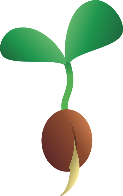  to Secondary SchoolSamuel’s Model: Listening to GodListen- pay attention: what are you thinking, feeling, imagining?Listen again- go back and rest: engage with the question or concept in a way that feels comfortable and safeReally listen- go back and rest: engage with your feelings and thoughts and any new questions you have e.g. write it, draw it, create itRespond- invite God (‘the divine’, ‘beyond’) to speak: what have you learned from this moment of spiritual encounter? How has it changed you? How has it challenged you?Reflect- think about it: what does this mean for you and your life?Find a safe space for conversation- talk about it, in a safe place with someone you trust to share your spiritual growth withPurpose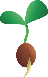 PeoplePrayerXPlaceXPlanProgress